b'Uw ljsf; ;+:yfg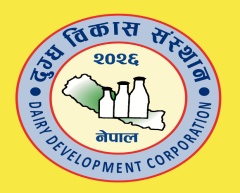 ;+:yfg P]g, @)@! cGtu{t :yflkt-g]kfn ;/sf/sf] k"0f{ :jfldTj ePsf]_सूचना प्रकाशन मितिः २०७८।०८।०७विज्ञापन नम्बरः २३/२०७६-७७ (खुला/समावेशी)				सेवा, समूहः प्राविधिकपदः टेक्निकल अफिसर/डेरी टेक्नोलोजिष्ट/एक्सटेन्सन अफिसर		तहः ७ अन्तर्वार्ता कार्यक्रम हुने स्थान, मिति र समयःस्थानः  दुग्ध विकास संस्थान, केन्द्रीय कार्यालय, लैनचौरविज्ञापन नम्बरः २४/२०७६-७७ (खुला/समावेशी)				सेवा, समूहः प्राविधिक, इन्जिनियरिङ्गपदः इन्जिनियरिङ अफिसर/मेन्टिनेन्स इन्जिनियर			तहः ७ अन्तर्वार्ता कार्यक्रम हुने स्थान, मिति र समयःस्थानः  दुग्ध विकास संस्थान, केन्द्रीय कार्यालय, लैनचौरविज्ञापन नम्बरः २५/२०७६-७७ (खुला)					सेवा, समूहः प्राविधिकपदः कम्प्युटर इन्जिनियर						तहः ७ अन्तर्वार्ता कार्यक्रम हुने स्थान, मिति र समयःस्थानः  दुग्ध विकास संस्थान, केन्द्रीय कार्यालय, लैनचौरविज्ञापन नम्बरः २६/२०७६-७७ (खुला)					सेवा, समूहः प्रशासनपदः विजनेश डेभलपमेन्ट अफिसर					तहः ७ अन्तर्वार्ता कार्यक्रम हुने स्थान, मिति र समयःस्थानः  दुग्ध विकास संस्थान, केन्द्रीय कार्यालय, लैनचौरविज्ञापन नम्बरः २७/२०७६-७७ (आ.प्र.)					सेवा, समूहः प्रशासनपदः प्रशासकीय अधिकृत/बजार अधिकृत					तहः ७ अन्तर्वार्ता कार्यक्रम हुने स्थान, मिति र समयःस्थानः  दुग्ध विकास संस्थान, केन्द्रीय कार्यालय, लैनचौरविज्ञापन नम्बरः २८/२०७६-७७ (आ.प्र.)				सेवा, समूहः प्रशासन, लेखापदः लेखा अधिकृत/खजान्ची						तहः ७ विज्ञापन नम्बरः २९/२०७६-७७ (आ.प्र.)					सेवा, समूहः प्राविधिकपदः असिष्टेण्ट एक्सटेन्सन अफिसर					तहः ६ विज्ञापन नम्बरः ३०/२०७६-७७ (आ.प्र.)					सेवा, समूहः प्राविधिक, इन्जिपदः असिष्टेण्ट इन्जिनियरिङ्ग अफिसर					तहः ६ विज्ञापन नम्बरः ३१/२०७६-७७ (आ.प्र.)					सेवा, समूहः प्रशासन, लेखापदः सहायक लेखा अधिकृत/नायव खजान्ची				तहः ६ विज्ञापन नम्बरः ३२/२०७६-७७ (खुला/समावेशी)				सेवा, समूहः प्रशासन, लेखापदः सहायक लेखा अधिकृत/नायब खजान्ची				तहः ६ कम्प्युटर सीप परीक्षण परीक्षास्थानः  श्री लोक सेवा आयोग, अनामनगरअन्तर्वार्ता कार्यक्रम हुने स्थान, मिति र समयःस्थानः  दुग्ध विकास संस्थान, केन्द्रीय कार्यालय, लैनचौरविज्ञापन नम्बरः ३३/२०७६-७७ (आ.प्र.)					सेवा, समूहः प्रशासनपदः शाखा अधिकृत/सहायक बजार अधिकृत				तहः ६ कम्प्युटर सीप परीक्षण परीक्षास्थानः  श्री लोक सेवा आयोग, अनामनगरअन्तर्वार्ता कार्यक्रम हुने स्थान, मिति र समयःस्थानः  दुग्ध विकास संस्थान, केन्द्रीय कार्यालय, लैनचौरविज्ञापन नम्बरः ३४/२०७६-७७ (खुला/समावेशी)				सेवा, समूहः प्रशासनपदः शाखा अधिकृत/सहायक बजार अधिकृत				तहः ६ कम्प्युटर सीप परीक्षण परीक्षास्थानः  श्री लोक सेवा आयोग, अनामनगरअन्तर्वार्ता कार्यक्रम हुने स्थान, मिति र समयःस्थानः  दुग्ध विकास संस्थान, केन्द्रीय कार्यालय, लैनचौरसदस्य सचिवपदपूर्ति समितिn}grf}/, sf7df08f}, kf]=a=g+ *#* ˆofS; g+ (&&–!–$$!&@!%, kmf]g g+ $$!!&!), $$!$*$!, $$!)$*(, $$!@^(^, $$!#^(^यस संस्थानको लागि लोक सेवा आयोगबाट सञ्चालन गरिएको लिखित प्रतियोगितात्मक परीक्षामा देहायका विज्ञापनको लिखित परीक्षामा सम्मिलित उम्मेदवारहरूमध्ये वर्णानुक्रमानुसार देहायका रोल नम्बर तथा नाम थर भएका उम्मेदवार उत्तीर्ण भई कम्प्युटर सीप परीक्षण र अन्तर्वार्ताको लागि छनौट भएको व्यहोरा सम्बन्धित सबैको जानकारीको लागि यो सूचना प्रकाशन गरिएको छ । छनौट भएका उम्मेदवारहरूले देहायको स्थान, मिति र समयमा हुने कम्प्युटर सीप परीक्षण परीक्षा र अन्तर्वार्ता दिन आउँदा पासपोर्ट साइजको फोटो २ प्रति, आवश्यक न्यूनतम शैक्षिक योग्यताका प्रमाणपत्रहरूको सक्कल सहित २/२ प्रति, दरखास्त फाराम २/२ प्रति भरी प्रवेशपत्र लिई तोकिएको समय भन्दा १ (एक) घण्टा अगावै उपस्थित हुनु पर्नेछ । कम्प्युटर सीप परीक्षण परीक्षा  र अन्तर्वार्ताको दिन सार्वजनिक विदा पर्न गएमा पनि उक्त कार्यक्रम यथावत् सञ्चालन हुनेछ ।ब. क्र. नं.रोल नं.उम्मेदवारको नाम, थरबावुको नामबाजेको नामछनौट समूह55अलिशा उलकनारायणप्रसादबिजुलीप्रसादमहिला, आ.ज.197अस्मिता सुवेदीलीलारामलीलाधरखुला, महिला97कृति मानन्धरश्यामकुमारमंगलनारायणआ.ज.34जयश्री श्रेष्ठनारायणभक्ततुल्सीभक्तमहिला, आ.ज.57दीपा लामिछानेकर्मबन्धुजगदिशमहिला87प्रज्ञा भट्टराईसोमप्रसादहेमप्रसादखुला, महिला130प्रमोदकुमार रानासुखरामहरिसिंहआ.ज.23मुकेश जि. सी.दलबहादुरइन्द्रबहादुरखुला102रस्मीता जोशीअनन्तनारायणटेकबहादुरआ.ज.8ललित कठायतडिलबहादुरकर्णसिंहखुलाअन्तर्वार्ता कार्यक्रमअन्तर्वार्ता कार्यक्रमअन्तर्वार्ता कार्यक्रमब.क्र.नं.मितिसमय१-५२०७८।०८।२२ गतेविहान ८:०० बजे६-१०२०७८।०८।२२ गतेदिनको ४:३० बजेब. क्र. नं.रोल नं.उम्मेदवारको नाम, थरबावुको नामबाजेको नामछनौट समूह११५अनिता रिजालधनश्यामतोयनारायणमहिला२११९अमृत तिवारीदयारामछविलालखुला३१४आशुतोष भट्टराईस्थिरप्रसादअरविन्दप्रसादखुला४५४युनिका घिमिरेपुष्पराजदिननाथमहिला५७७राजन पन्थीजयश्वरपदमपानीखुला६१२०सुनिल शर्मानारायणप्रसादटीकारामखुलाअन्तर्वार्ता कार्यक्रमअन्तर्वार्ता कार्यक्रमअन्तर्वार्ता कार्यक्रमब.क्र.नं.मितिसमय१-६२०७८।०८।२३ गतेविहान ८:०० बजेब. क्र. नं.रोल नं.उम्मेदवारको नाम, थरबावुको नामबाजेको नामछनौट समूह१३२मित्रप्रसाद खनालबेदुरामलिलाधरखुलाअन्तर्वार्ता कार्यक्रमअन्तर्वार्ता कार्यक्रमअन्तर्वार्ता कार्यक्रमब.क्र.नं.मितिसमय१२०७८।०८।२३ गतेदिनको ४:३० बजेब. क्र. नं.रोल नं.उम्मेदवारको नाम, थरबावुको नामबाजेको नामछनौट समूह११चिरञ्जीभी बस्नेतअम्बिरकाजीसोभितमानखुला२७सुबिज्ञ रेग्मीतारानाथरमाकान्तखुलाअन्तर्वार्ता कार्यक्रमअन्तर्वार्ता कार्यक्रमअन्तर्वार्ता कार्यक्रमब.क्र.नं.मितिसमय१-२२०७८।०८।२३ गतेदिनको ५:१५ बजेब. क्र. नं.रोल नं.उम्मेदवारको नाम, थरबावुको नामबाजेको नामछनौट समूह११कमलराज पाण्डेउमानिधीहिमनिधीआ.प्र.अन्तर्वार्ता कार्यक्रमअन्तर्वार्ता कार्यक्रमअन्तर्वार्ता कार्यक्रमब.क्र.नं.मितिसमय१२०७८।०८।२४ गतेविहान ८:०० बजेकुनैपनि उम्मेदवार उत्तिर्ण नभएकोकुनैपनि उम्मेदवार उत्तिर्ण नभएकोकुनैपनि उम्मेदवार उत्तिर्ण नभएकोकुनैपनि उम्मेदवार उत्तिर्ण नभएकोब. क्र. नं.रोल नं.उम्मेदवारको नाम, थरबावुको नामबाजेको नामछनौट समूह१३२कुवेर ढुङ्गानाकृष्णप्रसादरत्नप्रसादखुला२१०जगदिश सापकोटाटेकनारायणखरिलालखुला३११जितन ढकालखगेन्द्रलिलाप्रसादखुला४१६जीबन थापाचिरनजिवीजयबहादुरखुला५२१मिरा पुरीलालबहादुरटिकारामखुला,महिला६५सुनिल झानरेशदेवकान्तखुला,मधेसीकम्प्युटर सीप परीक्षणकम्प्युटर सीप परीक्षणकम्प्युटर सीप परीक्षणब.क्र.नं.मितिसमय१-६२०७८।०८।२५ गतेविहान ८:०० बजेअन्तर्वार्ता कार्यक्रमअन्तर्वार्ता कार्यक्रमअन्तर्वार्ता कार्यक्रमब.क्र.नं.मितिसमय१-६२०७८।०८।२६ गतेविहान ८:०० बजेब. क्र. नं.रोल नं.उम्मेदवारको नाम, थरबावुको नामबाजेको नामछनौट समूह१७अभिमन्यु खड्गीअक्कलदासबुद्धीदासआ.प्र.२४रेवतीप्रकाश सुवेदीओमप्रकाशरामप्रसादआ.प्र.कम्प्युटर सीप परीक्षणकम्प्युटर सीप परीक्षणकम्प्युटर सीप परीक्षणब.क्र.नं.मितिसमय१-२२०७८।०८।२५ गतेविहान ९:०० बजेअन्तर्वार्ता कार्यक्रमअन्तर्वार्ता कार्यक्रमअन्तर्वार्ता कार्यक्रमब.क्र.नं.मितिसमय१-२२०७८।०८।२६ गतेदिनको ४:३० बजेब. क्र. नं.रोल नं.उम्मेदवारको नाम, थरबावुको नामबाजेको नामछनौट समूह१४८ओम प्रकाश शाहरविन्द्रप्रसादशिवलालखुला, मधेसी२२०पुस्कर डागीखोपीरामटिकारामखुला३३७रमेश थापालोकबहादुरअम्बरबहादुरखुला४८१रुद्र खनालढुण्डिराजकृष्णप्रसादखुला५८७सपना थापाभैरबबहादुरकेशरबहादुरआ.ज.६१३२सुबिज्ञ रेग्मीतारानाथरमाकान्तखुलाकम्प्युटर सीप परीक्षणकम्प्युटर सीप परीक्षणकम्प्युटर सीप परीक्षणब.क्र.नं.मितिसमय१-६२०७८।०८।२५ गतेविहान १०:०० बजेअन्तर्वार्ता कार्यक्रमअन्तर्वार्ता कार्यक्रमअन्तर्वार्ता कार्यक्रमब.क्र.नं.मितिसमय१-६२०७८।०८।२७ गतेविहान ८:०० बजे